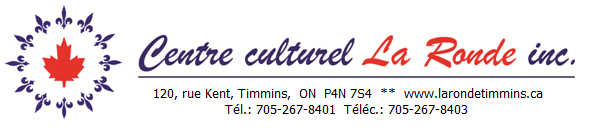 Le Relais GUIDE DES PARENTS2022-2023Un service d’animation culturelle parascolaire avant et après l’écoleÉcole catholique Don-BoscoÉcole catholique St-DominiqueÉcole catholique Jacques CartierÉcole catholique St-GérardÉcole catholique St-JudeFraisLes factures seront distribuées toutes les 2 semaines.  Le Centre culturel La Ronde n’acceptera pas plus de 3 factures consécutives non payées.Après la 3e facture non-payée, vous avez jusqu’au vendredi suivant pour payer vos factures.  Si les factures ne sont pas payées, votre/vos enfants ne seront pas éligibles au programme le relais ou le petit relais, jusqu’à ce que le compte soit payé.Après 18h, le coût sera de 1$/minute par enfant, qui doit être payé le soir même à la coordinatrice, aucune exception.Il y a des frais de 25.00$ pour tout chèque sans provision.Nous avons des frais pour les membres du Centre culturel La Ronde inc.et des frais pour les non-membres.  Si vous voulez être membre du centre, la cotisation est de 50,00$ pour les familles. Cette cotisation devrait être payée chaque année.  La carte de membre est valide du 1er août au 31 juillet de l’année suivante.Vous êtes seulement chargés pour les journées que votre enfant fréquente le relais ou le petit relais.Si votre enfant devait assister au Relais, et que vous ne prévenez pas le bureau du Centre culturel La Ronde le jour même avant 12h, alors vous serez chargés. Il n’y a plus de jour maladie. Par jour/DailyNon membre par jour/Non-member daily(Devenez membre,ça vaut la peine! / Become a member, it is well worth it)ÂgesAu Relais nous acceptons les enfants âgés de 4 à 12 ans.  Heures d’opérationsNos heures d’opérations sont du lundi au vendredi de 7am à 8h30am et ensuite de 15 heures à 18 heures.Nous sommes ouverts pour les journées pédagogiques et la Croisière de mars de 7am à 18 heures.Après 18h, le coût sera de 1$/minute par enfant, qui doit être payé le soir même à la coordinatrice, aucune exception.Vacances et autres fermetures prévuesNous suivons le calendrier scolaire du Conseil Scolaire Catholique des Grandes Rivières.Nous sommes fermés pour tous les jours fériés.Nous sommes fermés pour les mois d’étés.La seule différence que nous avons du Conseil Scolaire Catholique des Grandes Rivières est que nous sommes ouverts pour la croisière de mars.Politique d’admission et de retraitUn formulaire d’inscription doit être rempli et soumis au Centre culturel La Ronde inc.Nous avons une politique de liste d’attente.Nous acceptons des inscriptions quotidiennes, hebdomadaires ou occasionnelles.Nous réservons le droit de demander à la famille de retirer leur(s) enfant(s) pour des raisons tels que, mais sans s’y limiter : problèmes de comportement non résolus, non-paiement et les paiements tardifs de frais, retards habituels à la fin de la journée.Nous ne demandons pas de préavis lorsque vous retirez votre enfant du relais ou du petit relais.Politiques et procédure de gestion des situations d’urgencesLe Centre culturel La Ronde inc. a à sa disposition des politiques et des procédures de gestion d'urgence.  Les parents seront avisés / contactés immédiatement lorsque l'urgence survient.PhilosophieNotre mission est de fournir les meilleurs soins possibles pour votre enfant, avant et après les heures de classe.Nous voulons vous offrir un environnement confortable et sécuritaire pour apprendre et grandir physiquement, émotionnellement et intellectuellement.Développement de programmeNos objectifs principaux sont le plaisir, l’amélioration des compétences sociales et l’encouragement des expressions créatives de vos enfants.Nous allons utiliser une variété d’activités pour atteindre ses objectifs. (jeux libres, ordinateurs, lectures, bricolages et casse-têtes sont quelques exemples d’activités qui seront utilisés).Les soins de santé et personnel (incluant la nutrition)Nous faisons de notre possible de maintenir des normes de propretés et d’hygiène strictes.Les coordinatrices lavent leurs mains avant et après qu’ils ont servies le goûter.Les tables sont essuyées quotidiennement avec un désinfectant.Toutes les collations saines seront fournies sans frais supplémentaires.Si votre enfant a des allergies, vous devez nous informer de celle-ci par écrit (section dans la trousse d’inscription). Une substitution appropriée sera faite, si possible.Le Centre culturel est responsable à offrir un goûter nutritif et santé pour les enfants du programme de Relais après l’école seulementLes titulaires de permis et les fournisseurs de services de garde en milieu familial doivent revoir les procédures de repas pour interdire les buffets et les plats communs.La nourriture doit être servie avec des ustensiles.Chaque enfant doit recevoir une portion individuelleAucun objet ne doit être partagé (cuillère de service, salière, etc.).Les enfants ne peuvent pas apporter de collation ou aucune nourriture de la maison. Au besoin, des exceptions sont possibles, mais toutes les précautions doivent être prises pour le service de la nourriture. Les parents doivent suivre le plan et la politique anaphylactique C’est la responsabilité des parents ou tuteurs d’informer la garderie si leur enfant souffre des restrictions alimentaires s’il/elle doivent avoir leur propre nourriture. La garderie est dans l’obligation de partager les allergies des autres enfants d’élaborer un plan individuel pour chaque enfant.Participation des parentsNous encourageons les parents et les tuteurs à être activement impliqués dans notre programme.Si les parents ont des suggestions ou des idées, n’hésitez pas de communiquer avec les coordinateurs.Nous encourageons également une communication ouverte avec les coordinateurs.  En cas de problème, nous vous suggérons fortement de le porter à l’attention du directeur général.La supervision des étudiants en placement et les bénévolesUn étudiant ou bénévole ne sera jamais laissé seul avec un enfant.Les étudiants et les bénévoles ne sont pas comptés dans les rapports de ratio.Aucun enfant ne sera supervisé par une personne âgée de moins de 18 ans. Les étudiants et les bénévoles sont tenus de suivre les politiques et pratiques établies par le Centre culturel La Ronde inc.Des plans individuels pour les enfants qui ont des allergies seront mis en place et examinés par les bénévoles et étudiants avant qu’ils commencent leurs placements, et au moins annuellement par la suite.Notifications aux sujets des incidents gravesIl existe des procédures et politiques écrites en ce qui concerne les incidents graves.Un conseiller du programme est avisé de tout évènement grave dans les 24 heures de sa survenance.Les parents seront informés de tous incidents graves, et devront signer notre feuille d’incident grave.Services spécialisés Le Relais vise à fournir un environnement accueillant, favorable et sûr pour tous les enfants et leurs familles. Il est notre pratique de travailler avec les parents de l'enfant pour assurer un environnement sûr et sécurisé.Nous travaillons également avec les autres parents et enfants dans le centre pour accroître leurs connaissances et la compréhension de toutes les circonstances particulières d’un autre enfant.  Par exemple, quand un enfant a une allergie grave, un protocole est développé avec chaque famille. Ce protocole est communiqué et affiché afin que tous les éducateurs / élèves / fourniture et le personnel de soutien sont au courant de la situation de l'enfant et peuvent engager une action si nécessaire. Si un enfant a une allergie qui met leur vie en danger, nous allons demander une photo de l'enfant pour accompagner le protocole. Les allergies d’alimentations graves entraîneront des restrictions sur la nourriture servie dans le centre afin de ne pas mettre l'enfant en danger.Tous les éducateurs et autres personnels qui travaillent avec l'enfant recevront une orientation spécifique au protocole et d'un plan d'action pour chaque enfant.Activités hors des locauxL’éducateur emportera avec eux les numéros d’urgence des parents lorsqu’ils ont une activité hors des locaux.Les parents doivent signer une lettre donnant permission à leurs enfants de prendre l’autobus pour la sortie.La lettre à signer sera distribuée lors de la sortie, à être signé et retourné au moniteur avant la date prévue. Liste des pratiques interdites (Régulation 137/15)Aucun titulaire ne doit permettre, par rapport à un enfant recevant des soins dans un centre de garde d'enfants qu'elle exploite ou dans des locaux où il supervise la fourniture de services de garde,Les châtiments corporels à l’enfant ;Utilisation délibérée de mesures sévères ou dégradantes sur l'enfant qui peut humilier l'enfant ou porter atteinte à son auto respect;Priver l'enfant des besoins de base, y compris la nourriture, le logement, les vêtements ou la literie;Bloquer les sorties du centre de garde d'enfants ou de soins à domicile des enfants locaux dans le but de confiner l'enfant; ouEn utilisant une pièce ou une structure verrouillée ou verrouillable pour confiner l'enfant s'il ou elle a été séparé des autres enfants.Il n’est pas permis que l’on restreigne physiquement l’enfant, notamment en l’immobilisant dans une chaise haute, un siège d’auto, une poussette ou autre dispositif a de fins disciplinaires ou pour remplace la surveillance, sauf si la contention physique vise à empêcher l’enfant de se faire mal ou de faire mal à quelqu’un d’autre et n’est utilisée qu’en dernier recours et uniquement jusqu’à ce que tout risque de blessure cesse d’être imminent ; Il est interdit que l’on inflige des dommages corporels à l’enfant, notamment en le faisant manger ou boire contre son gré.Le guide des parents sera révisé annuellement par les moniteurs et sera remis à chaque parent qui inscrive leur(s) enfant(s) dans nos programmes.Le RelaisPolitique et procédures sur les questions et préoccupations des parentsNom du centre de garde d’enfants : Centre culturel La Ronde inc. –Le RelaisDate d’établissement de la politique et des procédures : le 26 septembre 2017 Date de mise à jour de la politique et des procédures : le 2 mars 2022ObjectifLa présente politique vise à offrir un processus transparent que le titulaire de permis et le personnel pourront suivre pour répondre aux questions et préoccupations des parents et tuteurs.DéfinitionsMembre du personnel : Personne employée par le titulaire de permis (p. ex., personnel du local du programme).Titulaire de permis : Personne ou agence agréée par le ministère de l’Éducation responsable de l’exploitation et de la gestion de chaque centre de garde d’enfants qu’elle exploite (l’exploitant).PolitiqueGénéralitésNous encourageons les parents et tuteurs à jouer un rôle actif dans les activités du centre de garde d’enfants et à discuter régulièrement de l’expérience que vit leur enfant dans le cadre du programme. Comme nous l’avons indiqué dans notre énoncé de programme, nous soutenons les interactions positives et attentives entre les enfants, les parents et tuteurs, les fournisseurs de services de garde d’enfants et le personnel, et nous favorisons l’engagement des parents et tuteurs et une communication continue à propos du programme et de leurs enfants. Notre personnel est prêt à s’entretenir avec les parents et tuteurs et à favoriser les échanges positifs.Toutes les questions et préoccupations soulevées par les parents et tuteurs sont prises au sérieux par le Centre culturel La Ronde inc., et tout est fait pour y répondre à la satisfaction de toutes les parties et le plus rapidement possible.Les questions et préoccupations peuvent être formulées à l’oral ou à l’écrit. La réponse est communiquée oralement, ou par écrit si la demande en est faite. Le niveau de détail de la réponse respecte la confidentialité de toutes les parties concernées.Les parents ou tuteurs reçoivent une première réponse dans un délai de 1 jour ouvrable. La personne à l’origine de la question ou de la préoccupation demeure informée tout au long du processus de résolution.L’examen des questions et préoccupations se fait de manière juste, impartiale et respectueuse de toutes les parties concernées.ConfidentialitéChaque question et préoccupation est traitée de manière confidentielle, et tout est fait pour protéger la vie privée des parents et tuteurs, des enfants, des étudiants et des bénévoles, sauf s’il faut divulguer des renseignements pour des raisons juridiques (p. ex., au ministère de l’Éducation, à l’Ordre des éducatrices et des éducateurs de la petite enfance, aux autorités d’application de la loi ou à une société d’aide à l’enfance).ConduiteNotre centre s’impose des normes rigoureuses pour interagir et communiquer de manière positive avec les enfants et leur montrer l’exemple. Aucune forme de harcèlement ou de discrimination ne sera donc tolérée de la part des parties.Si, à tout moment, le parent, la tutrice ou le tuteur, un fournisseur ou un membre du personnel se sent intimidé, menacé, bafoué ou dénigré, il peut mettre fin à la conversation sur-le-champ et signaler le problème à son superviseur ou au titulaire de permis.Soupçons de mauvais traitements ou de négligence à l’égard d’un enfantToute personne, qu’il s’agisse d’un membre du grand public ou d’une professionnelle ou d’un professionnel qui travaille avec des enfants, est tenue par la loi de signaler ses soupçons de mauvais traitements ou de négligence à l’égard d’un enfant.Si les parents ou tuteurs soupçonnent qu’un enfant est victime de mauvais traitements ou de négligence, ils doivent communiquer directement avec la société d’aide à l’enfance (SAE) locale.Toute personne qui est informée de tels soupçons doit également en faire part à la SAE, conformément au « Devoir de faire rapport » de la Loi sur les services à l’enfance et à la famille.Pour en savoir plus, consulter la pagehttp://www.children.gov.on.ca/htdocs/French/childrensaid/reportingabuse/index.aspxProcéduresTransfert des questions ou des préoccupations Si les parents ou les tuteurs ne sont pas satisfaits de la réponse qu’ils ont reçue, ils peuvent d’adresser de vive voix ou par écrit au Ministère de l’Éducation.Toutes les questions et préoccupations : portant sur le respect des exigences de la Loi de 2014 sur la garde d’enfants et la petite enfance ou du Règlement de l’Ontario 137/15 doivent être adressées à la Direction de l’assurance de la qualité et de la délivrance des permis des services de garde d’enfants du ministère de l’Éducation.Le cas échéant, les questions et préoccupations peuvent également être adressées aux organismes de réglementation compétents (service de santé publique, service de police, ministère de l’Environnement et de l’Action en matière de changement climatique, ministère du Travail, service des pompiers, Ordre des éducatrices et des éducateurs de la petite enfance, Ordre des enseignantes et des enseignants de l’Ontario, Ordre des travailleurs sociaux et des techniciens en travail social de l’Ontario, etc.) MembreAM/PMPMAM1er enfant (child)19 $/jour11 $/jour8 $/jour2e enfant17 $/jour10 $/jour7 $/jour3e enfant et plus15 $/jour9 $/jour6 $/jourNon membreAM/PMPMAM1er enfant (child)27 $/jour16 $/jour11 $/jour2e enfant24,50 $/jour14,50 $/jour10 $/jour3e enfant et plus22 $/jour13 $/jour9 $/jourSujet de la question ou préoccupationMarche à suivre par les parents ou tuteursMarche à suivre par le personnel ou le titulaire de permisLocal du programmeHoraire, dispositions liées à l’apprentissage de la propreté, activités intérieures ou extérieures, dispositions d’ordre alimentaires, etc.Aborder la question ou la préoccupation :Directement avec le personnel du relais;Oùavec le superviseur ou le titulaire de permis (le Centre culturel La Ronde inc.)Traiter la question ou la préoccupation dès qu’elle est soulevée.OùDemander à rencontrer le parent, la tutrice ou le tuteur dans un délai de 5 jours ouvrables.Consigner la question ou la préoccupation en détail, en indiquant : La date et l’heure à laquelle elle a été reçue;Le nom de la personne qui l’a reçue;Le nom de la personne qui en est à l’origine;Le sujet de la question ou de la préoccupation;Le cas échéant, les mesures qui ont été prises pour y répondre et l’information communiquée au parent, à la tutrice ou au tuteur sur la marche à suivre.Diriger le parent, la tutrice ou le tuteur vers la personne appropriée si celle avec qui il ou elle a communiqué n’est pas en mesure de traiter sa question ou sa préoccupation.Veiller à ce que la personne appropriée commence à enquêter sur la question ou la préoccupation dans un délai de 5 jours ouvrables, ou dès que possible. En cas de retard, expliquer les raisons par écrit.Communiquer le résultat de l’enquête au parent, à la tutrice ou au tuteur qui a soulevé la question ou la préoccupation.Généralités, centre ou fonctionnementFrais de garde, heures d’ouverture, recrutement du personnel, listes d’attente, menus, etc.Aborder la question ou la préoccupation :avec le superviseur ou le titulaire de permisTraiter la question ou la préoccupation dès qu’elle est soulevée.OùDemander à rencontrer le parent, la tutrice ou le tuteur dans un délai de 5 jours ouvrables.Consigner la question ou la préoccupation en détail, en indiquant : La date et l’heure à laquelle elle a été reçue;Le nom de la personne qui l’a reçue;Le nom de la personne qui en est à l’origine;Le sujet de la question ou de la préoccupation;Le cas échéant, les mesures qui ont été prises pour y répondre et l’information communiquée au parent, à la tutrice ou au tuteur sur la marche à suivre.Diriger le parent, la tutrice ou le tuteur vers la personne appropriée si celle avec qui il ou elle a communiqué n’est pas en mesure de traiter sa question ou sa préoccupation.Veiller à ce que la personne appropriée commence à enquêter sur la question ou la préoccupation dans un délai de 5 jours ouvrables, ou dès que possible. En cas de retard, expliquer les raisons par écrit.Communiquer le résultat de l’enquête au parent, à la tutrice ou au tuteur qui a soulevé la question ou la préoccupation.Personnel, parent en service, superviseure ou titulaire de permisAborder la question ou la préoccupation :Directement avec la personne;Où Avec le superviseur ou le titulaire de permis.Si le parent, la tutrice ou le tuteur a une question ou ne préoccupation au sujet de la conduite d’un membre du personnel, d’un parent en service, etc. qui met en péril la santé, la sécurité ou le bien-être d’un enfant, il ou elle doit immédiatement en faire part au superviseur.Traiter la question ou la préoccupation dès qu’elle est soulevée.OùDemander à rencontrer le parent, la tutrice ou le tuteur dans un délai de 5 jours ouvrables.Consigner la question ou la préoccupation en détail, en indiquant : La date et l’heure à laquelle elle a été reçue;Le nom de la personne qui l’a reçue;Le nom de la personne qui en est à l’origine;Le sujet de la question ou de la préoccupation;Le cas échéant, les mesures qui ont été prises pour y répondre et l’information communiquée au parent, à la tutrice ou au tuteur sur la marche à suivre.Diriger le parent, la tutrice ou le tuteur vers la personne appropriée si celle avec qui il ou elle a communiqué n’est pas en mesure de traiter sa question ou sa préoccupation.Veiller à ce que la personne appropriée commence à enquêter sur la question ou la préoccupation dans un délai de 5 jours ouvrables, ou dès que possible. En cas de retard, expliquer les raisons par écrit.Communiquer le résultat de l’enquête au parent, à la tutrice ou au tuteur qui a soulevé la question ou la préoccupation.Étudiant ou bénévoleAborder la question ou la préoccupation :Avec le personnel chargé de superviser le bénévole ou l’étudiant;OùAvec le superviseur ou le titulaire de permis.Si le parent, la tutrice ou le tuteur a une question ou ne préoccupation au sujet de la conduite d’un étudiant ou d’un bénévole qui met en péril la santé, la sécurité ou le bien-être d’un enfant, il ou elle doit immédiatement en faire part au superviseur.Traiter la question ou la préoccupation dès qu’elle est soulevée.OùDemander à rencontrer le parent, la tutrice ou le tuteur dans un délai de 5 jours ouvrables.Consigner la question ou la préoccupation en détail, en indiquant : La date et l’heure à laquelle elle a été reçue;Le nom de la personne qui l’a reçue;Le nom de la personne qui en est à l’origine;Le sujet de la question ou de la préoccupation;Le cas échéant, les mesures qui ont été prises pour y répondre et l’information communiquée au parent, à la tutrice ou au tuteur sur la marche à suivre.Diriger le parent, la tutrice ou le tuteur vers la personne appropriée si celle avec qui il ou elle a communiqué n’est pas en mesure de traiter sa question ou sa préoccupation.Veiller à ce que la personne appropriée commence à enquêter sur la question ou la préoccupation dans un délai de 5 jours ouvrables, ou dès que possible. En cas de retard, expliquer les raisons par écrit.Communiquer le résultat de l’enquête au parent, à la tutrice ou au tuteur qui a soulevé la question ou la préoccupation.Coordonnées : « Centre culturel La Ronde, 120 avenue Kent, 705-267-8401 »Ministère de l’Éducation, Service d’assistance concernant les services de garde agréés : 1-877-510-5333 ou childcare_ontario@ontario.ca